 WINTER COD COMPETITION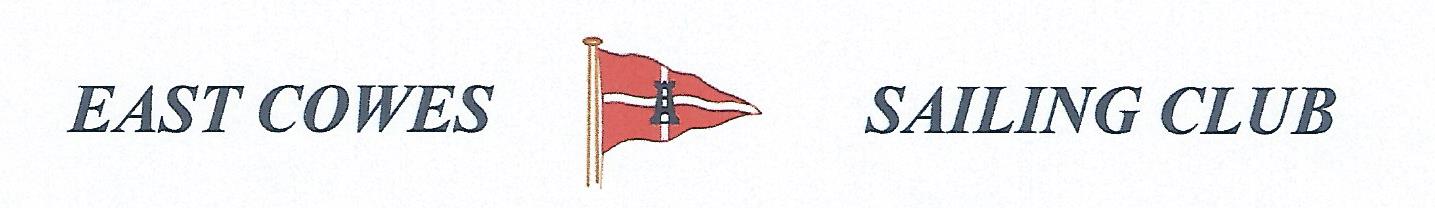 Sunday 1st  December 2019Weather PermittingHigh Tide 14.00, Low tide 08002 rods per person allowed ; No entrance feeStart fishing 0800, Prize awarded at 16.00 at the club house for heaviest cod, and sweep of £2 for those interested for heaviest bag. Hammer head required evening of 30th November and 1st December .Affiliated club members welcomeFor further information contact Richard Davis Rear Commodore Motor Boats & Fishing email: motor@eastcowessc.co.uk Mobile: 07958 629116   Or Mike Harvey 07746 188062 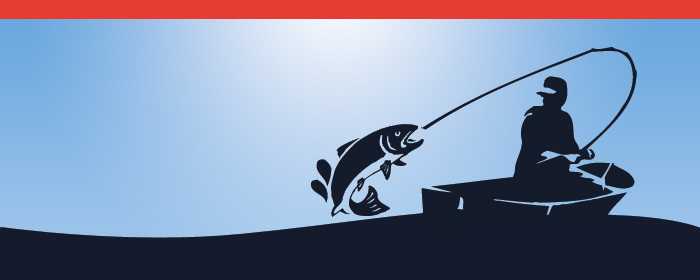 